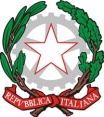 I.I.S.  "P. LEVI" CON SEZ. ASS. ITT - IPIA - IPSC - LICEO SCIENZE APPLICATEvia Resistenza - 800  41058 VIGNOLA (MO)Tel. 059 771195  Fax 059 764354  E-Mail mois00200c@istruzione.it - Pec: mois00200c@pec.istruzione.it  C.F.:94058180368  Cod.MIUR:MOIS00200CSISTEMA DI ISTRUZIONE E FORMAZIONE PROFESSIONALE - IeFPDOMANDA DI ACCESSO AL SERVIZIO SRFC - SERVIZIO DI FORMALIZZAZIONE E CERTIFICAZIONE DELLE COMPETENZE - FINALIZZATO ALL'ACQUISIZIONE DEL CERTIFICATO DI QUALIFICA PROFESSIONALE REGIONALEA.S. 2019/2020Al Dirigente Scolastico dell'I.I.S. Primo Levi VignolaIl/La  sottoscritto/a ____________________________________________________________________________ nato/a  a  ______________________________________ Prov. (_______) il ________________ e residente a ______________________________________ ,  Prov. (_______)in via ____________________________________________, n. _____________in qualità di genitore dell'alunno/a  iscritto/a alla classe 3E di codesto Istitutodel percorso quinquennale SERVIZI COMMERCIALIe del percorso di Iefp OPERATORE AMMINISTRATIVO - SEGRETARIALECHIEDEl'accesso dell'alunno/a  al servizio SRFC - Servizio di formalizzazione e certificazione delle competenze - finalizzato all'acquisizione del certificato di qualifica professionale regionale riconosciuto a livello nazionale di : OPERATORE AMMINISTRATIVO - SEGRETARIALEData ______________________Firma del genitore   ___________________________                                             firma congiunta se i genitori sono divorziati o separati; altrimenti firma dell'affidatarioFirma dell'alunno/a ___________________________